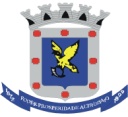 DOCUMENTOS NECESSÁRIOS:REQUER PRÓPRIO DEVIDAMENTE PREENCHIDO;CÓPIA DA CERTIDÃO DE NASCIMENTO DA CRIANÇA (CARIMBAR CONFERE COM O ORIGINAL NA UNIDADE DE LOTAÇÃO);CÓPIA DA GUARDA JUDICIAL (CARIMBAR CONFERE COM O ORIGINAL NA UNIDADE DE LOTAÇÃO);ÚLTIMO CONTRACHEQUE.